Leadership Development* ~ Slam Dunk Saturday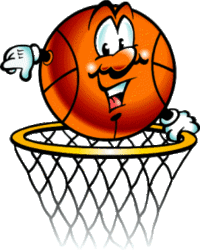 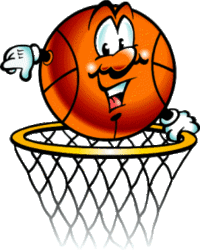 *Janet O’Neal Seminar for Personal GrowthThe Delta Kappa Gamma Society InternationalNovember 10, 2018Logansport High School   1 Berry Lane, Logansport, Indiana 46947Last Name____________________First Name_________________________Address________________________________,_______________________                                         (street)                             (city)                                             (state)                         (zip)Chapter_______________________Email___________________________________$25.00 for members of DKG                       Overnight accommodations: ______$30.00 for nonmembers of DKG                  Holiday Inn Express & Suites               (You may bring a friend.)                           3939 E. Market St., Logansport, IN 46947                                                                                 Phone# (574)-735-6000Guest Last Name______________________First Name___________________Registration begins July 1, 2018Please make checks payable to: DKG Indiana State Organization and write LD on the check memo line.Mail check and registration form by October 1, 2018 to:Dina D’Andrea2828 E. Broadway, Logansport, IN 46947Cell Phone# (574)-601-1131Email: dominickd@lcsc.k12.in.usMeals include: Continental Breakfast, Lunch: Soup, Sandwich, DrinkSpecial dietary needs? Please specify__________________________________NO CANCELLATION OR REFUND OF MONEY WILL BE MADE AFTER OCTOBER 6, 2018I grant permission to have my name and/or photo published in the Hoosier Newsette or on the state website.        ____yes     _____noSigned_______________________________ Chapter________________________________Please make a copy of this registration for your records.